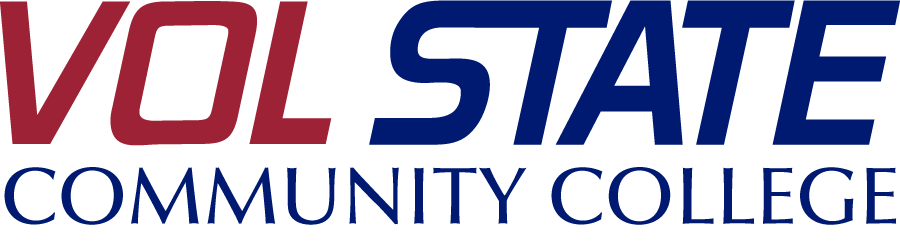 Diagnostic Medical SonographyWallace Health Sciences - South1480 Nashville Pike, Gallatin, Tennessee 37066Phone 615-452-8600, Fax 615-230-3224DMS Applicant SummaryClass of 2025Updated: 01/10/2024
Applicant Name (Last name, First name):____________________________________________________________
   Directions:This document serves as a summation of the admission criteria, degree prerequisite, and prerequisite courses needed to be considered a valid Diagnostic Medical Sonography applicant. Please complete this form and submit it with your application packet by May 3, 2024. Degree Prerequisite:All applicants are required to complete one of the following degree pathways before applying, please indicate your pathway. See the Information Packet posted on the VSCC DMS website for more details on the requirements.
Course Prerequisite:Applicants must complete all the following courses by May 2024. Please indicate the institution, the term and year, letter grade, and credit load for each of the prerequisites listed. If you are enrolled in a prerequisite course during the application period, please write “TBD” in the letter grade column and highlight the course on this table. I, _________________________________ confirm the information above is accurate, current, and honest to the best of my knowledge. I understand by signing below I verify all the information in this document is correct and I accept any disciplinary action up to rejection or dismissal from the Diagnostic Medical Sonography program for any falsification of application materials. ___________________________________________________		_______________Signature								DateVSCC Application Checklist  Volunteer State Community College application submitted (https://www.volstate.edu/admissions/apply)  Online DMS application submitted (https://www.volstate.edu/academics/health-sciences/dms/application)  Official copies of all transcripts sent to the Office of AdmissionsDMS Application Packet Checklist Application Packet Table of Contents DMS Applicant Summary Form  Resume or Curriculum Vitae Official or unofficial copies of all transcripts with prerequisite courses highlighted Clinical Ultrasound Observation Form Clinical Ultrasound Observation Evaluation Form At least two letters of recommendation in sealed envelopesAll forms can be found at: https://www.volstate.edu/academics/health-sciences/dms/forms. Applications missing the correct forms cannot be processed.Mail all application packet materials in one envelope to:Lisa KirklandVolunteer State Community CollegeWallace Health Sciences Complex - South, S-2311480 Nashville Pike, Gallatin, TN 37066Admission CriteriaResultsOverall GPAPrerequisite GPANumber of Observation Hours (minimum 16 hours required)Number of Reference LettersDegree PrerequisiteInstitution/Degree/MajorYear EarnedAssociate of Applied Science DegreeBachelor’s degree (or higher)MTSU’s 3 + 1 ProgramMTSU/Pre-Diagnostic Medical SonographyPrerequisite CourseInstitutionTerm/yearLetter GradeCredit HoursAnatomy & Physiology IAnatomy & Physiology IIMedical TerminologyCollege Algebra (or higher)Introduction to Physics